IMBAK CANYON MANAGEMENT COMMITTEE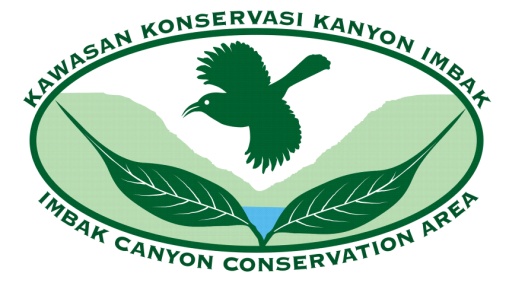 P.O.Box 11622, 88817 Kota Kinabalu, Sabah, MalaysiaTel: +6088 – 326 314   Fax: +6088 – 326 315 / 326 316ICRP PROJECT REF. NO.: (For official use only)SECTION 1: APPLICANT DETAILSSECTION 2: RESEARCH INFORMATIONSECTION 3: COLLABORATOR(S)/SUPERVISOR(S) DETAILSSECTION 4: RESEARCH IMPLICATIONS      Photo of Principal              InvestigatorPre-Requisite for Application to conduct research in Imbak Canyon Conservation Area (ICCA)1.1	Approval from Sabah GovernmentAll researchers (foreign or Malaysian nationals domicile overseas) intending to conduct biological/biodiversity research in Sabah, Malaysia must obtain prior written approval from the Government of Sabah (Sabah Biodiversity Council).1.2	Access LicenseResearchers must have an Access License from the Sabah Biodiversity Council (SBC). 1.3	Export LicenseResearchers who wish to bring any biological resources out of the State of Sabah must inform and seek consent from the Imbak Canyon Management Committee (ICMC) before  applying for Export License from SBC. 1.3	Local Collaborator	Researchers must secure a Local Collaborator. The Local Collaborator will be the key person responsible for overseeing the implementation of the research project and ensuring that all stipulated regulations/conditions are met (See below for eligibility of local collaborator, their roles and responsibilities).APPLICATION PROCESS2.1	Prospective researchers may contact the Secretary, ICMC for clarification on procedures and for guidance on the design and likely acceptability of the proposed research project.Researchers must complete and return the Imbak Canyon Rainforest Research, Training and Education Application Form to the ICMC Secretary. (Application form can be obtained from the ICMC Secretary. Refer address below). All applications are received and processed by the ICMC Secretary, who is responsible to ensure that all requirements are met.At the same time, researchers can apply for Access License from the Sabah Biodiversity Council. Application in writing must be made to the Sabah Biodiversity Council through Sabah Biodiversity Centre (SaBC). Detailed information on the rules of application can be obtained from the Centre (see address below).2.4	Look See VisitProspective researchers may visit Imbak Canyon Conservation Area (ICCA) for up to two weeks to conduct a look-see visit. The researcher can take this opportunity to develop personal contacts with prospective collaborative agencies.  During this visit, the collection of specimen or subsequent publication is not allowed.  3.	IMPORTANT REQUIREMENTS3.1	The researcher must complete and return the “Imbak Canyon Rainforest Research and Training Programme Application Form” with the following documents:The research proposal outlining objective(s) of the research, scope, research design, general techniques, overall budget and research schedule.An official letter from the financial sponsor, stating amount of financial assistance obtained, terms of contract (if applicable) or bank guarantee for those who are self-funded.A letter of consent from the Malaysian collaborator who must be in Malaysia for the duration of the research project.A copy of Identity Card (Malaysians) or passport (foreigners).Two passport-size photographs.Prospective researchers must have a budget allocation for funding local collaborators for the duration of their research project.Only applications from researchers who have obtained Access License and secured a local collaborator will be considered.  The research proposals must be fully supported by the collaborators concerned.	4. 	Research Assistants4.1	Researchers who need research assistant(s) to assist in their research projects must liaise with their Local Collaborator to employ local research assistants.4.2	The employment of foreign research assistants are not encouraged, but in the event that the research project requires research assistants with specialized skills not available in Sabah, Malaysia, the researcher may forward a formal application to ICMC to seek approval to bring in foreign research assistant(s).4.3	Application to engage foreign Research Assistants must include the following information/documents:Personal particulars of research assistant(s) to be engaged (name, gender, country of origin, passport number, etc.)Educational background Research experienceJustification on need for foreign research assistant(s)Period of attachment/employment as research assistantLetter of Recommendation from the Local Collaborator 5.	PROCESSING OF APPLICATIONS BY ICMC5.1    All research applications/proposals are processed by the ICMC Secretary who ensures that the necessary documents and information are in order. 5.2  	The ICMC Secretary will then refer the applications/proposals to the relevant government departments/organisations/institutions for their comments/advice.5.3   Research applicants will be informed of any changes/recommendations that may need to be made in relation to their research (if any).5.4   For research applicants whose applications/proposals are deemed to be in order, ICMC Secretary will issue a Letter of Support.5.5	The Sabah Biodiversity Council (SBC) requires the Letter of Support from ICMC in order to consider and decide on the application for Access and Export Licenses.  5.6   Only applicant who has obtained Access and Export Licenses from Sabah Biodiversity Council (SBC) will be allowed to commence their research at ICCA.6.	BEFORE ARRIVING IN SABAH, MALAYSIAProspective researchers must:Obtain an Entry Visa from the nearest Malaysian Embassy/High Commission in country of origin.Ensure that the Local Collaborator liaises with the Sabah Department of Immigration to ensure smooth immigration process.7.	ON ARRIVAL IN SABAH Researchers must go to the Sabah Department of Immigration in Kota Kinabalu to apply for a special/professional visit pass. To expedite this process, researchers need to seek assistance from their local collaborator(s) and also obtain a letter of support from the ICMC Secretary.Researchers must report to the ICMC Secretary to collect their Research Identification Card before leaving for ICCA to commence their research.8.	RESEARCHERS CODE OF CONDUCT8.1	Before conducting research	On arrival in ICCA, researchers must report to the Manager of ICCA to discuss and sort out logistics requirements such as local zoning, field assistants, transportation and accommodation etc.8.2	Conducting research	Researchers are subject to the Code of Conduct and Guidelines in the collection and distribution of specimens (see below) when conducting research in ICCA.  They must also abide by all conditions set by ICMC and related agencies.8.3	Responsibilities of Researchers 	i.	General responsibilitiesResearchers are not allowed to change their research without prior approval from ICMC and the relevant authorities.Researchers must secure personal insurance coverage.Researchers will be entirely responsible for any accidents, thefts or other misfortunes suffered.Researchers shall fund local collaborator(s) where necessary.Researchers shall conduct seminars/workshops on their research findings (if required)Researchers must submit progress reports on a periodic basis.Researchers shall provide training and funds relevant to the research carried out.Researchers must not raise or touch on controversial issues in their findings/reports (progress/preliminary/final) and/or in papers published on the basis of findings of the research.ii.	Submission of Research ReportsResearchers are required to submit to ICMC a brief annual report during the field phase of the research project and an interim report at the end of each calendar year (for inclusion in the ICCA Annual Report).On completion of their research project, researchers must submit a final report to ICMC before they leave the state/country. The final report/thesis is to be submitted in the form of hard copy (7 copies) and digital (1 copy).Researchers must also submit copy of all subsequent papers to ICMC.  iii.	PublicationResearchers must obtain approval from ICMC before submitting manuscripts for publication in a named journal.  This is to safeguard against avoidable factual error or unjustified general critical remarks, and to ensure that collaborators and the ICCA programmes are acknowledged.iv.	Media Interview	Researchers must not make press statements or release any information to the media, nor discuss policy matters with the media under any circumstances.v.	Research Equipment			Any equipment purchased through a specific grant/fund (tailored) provided under research involving ICCA is to be deposited in ICCA (Imbak Canyon Studies Centre), unless specified otherwise at the beginning of the project.9.	EXTENSION OF DURATION OF RESEARCH9.1	Researchers who intend to extend the duration of their research must get written approval from ICMC and SaBC at least one month before the expiry date of their research permits.  9.2	A formal request must be made stating reasons for requiring the extension, and supported by the following documents:          Progress report.Schedule of work for the period extension sought.Letter of support from the local collaborator(s) 10.	ON COMPLETION OF RESEARCH10.1 	Researchers must submit to ICMC the following:A preliminary report of their findings at least two weeks prior to the expiry date of the duration of the research.  A final report before they leave the country on completion of their research project.  10.2 	If deemed necessary, researchers will be required to present and discuss their findings at a workshop/seminar upon completion of their research project.ELIGIBILITY, ROLES & RESPONSIBILITIES OF LOCAL COLLABORATORS1.	A person who consents to be the local collaborator must be:Malaysian citizen attached to a recognized institution/agency based in SabahIndividual with identified expertise.The overall collaboration should be based on individual expertise.The local collaborator is responsible for the following:Ensure he/she is fully briefed on the nature of the research proposal, and to make recommendations to the ICMC.Provide assistance to check status of research application with relevant organizations/departments.Be able to assess and be committed to ensure that the objectives of the research are achieved.To assist researchers to acquire suitably qualified research assistants.To evaluate request by researchers who wish to bring in foreign research assistants, and to make recommendations to ICMCProvide assistance to foreign researchers in applying for the Professional Visit Pass from the Sabah Immigration Department.In the process of transferring research skills and technology, the local collaborator is expected to spend a minimum of two weeks in fieldwork with the researcher.Monitor the research activities and to ensure that the researcher who he/she is responsible for abides by the “Researchers Code of Conduct”.Ensure that the researcher abide by the rules and regulations pertaining to the collection and distribution of specimens.Be completely responsible for the research conducted by the researcher, and to ensure that the researcher does not deal with sensitive matters that can adversely affect the image of the nation.Will not, under any circumstances, discuss or pass on information to the press about the research, unless with written approval from ICMCTo furnish information and feedback on the progress of the research to ICMC and/or SaBC and other agencies/institutions, if requested.Ensure that the findings of the research are submitted to ICMC and/or other relevant organizations/departments.Ensure that the findings of the research are not published without prior approval from ICMC In the event the local collaborator switches job or is transferred elsewhere, he/she may choose to continue as local collaborator subject to approval by the respective institution involved or hand over the responsibility to his/her successor and seek endorsement from ICMC.GUIDELINES ON THE COLLECTION AND DISTRIBUTION OF SPECIMENSCollection of specimen must adhere to prevailing rules and regulations, and guidelines.In addition to the research approval from ICMC and Access License from SaBC, prior written approval for collecting specimens by foreign researchers or institutions must be obtained from the Sabah Wildlife Department (in the case of vertebrates) and from the Sabah Forestry Department, Sepilok Forest Research Centre (in the case of invertebrates).  Herbarium Specimens3.1	All researchers collecting plants/herbarium specimens for research must work in collaboration with the collaborative institution.3.2	In collecting plants for herbarium purposes, the reproductive material should not be collected within 20m of the existing trail system in ICCA. This is to protect readily visible flowering and fruiting specimens for the benefit of visitors. 3.3	Duplicate specimens of all plants must be first taken to Sepilok Forest Research Centre from where the herbarium will distribute numbered copies to all relevant institutions.4.	Field Collecting Rules4.1	Collection is permitted only for research purposes, and each project will be reviewed on its merits by the ICMC on a case by case basis.4.2	No collecting of vertebrates will be permitted within the conservation area.  Exceptions require explicit approval by the ICMC.  Where the existence of a new form/specimen is suspected, ICMC may consider an exception.  This restriction, however, does not apply to invertebrates or to vertebrates live-trapped and subsequently released.4.3	Collection is permitted outside the conservation area and in the Imabk River, but vertebrate biologists wishing to collect more than 10 specimens of one species or 50 in total, are not allowed to do so within 2km of the Studies Centre. 5.	Specimen Deposits5.1	The Sabah Forestry Department and Sabah Wildlife Department act as “lead agencies” and shall liaise with other interested parties in determining deposition requirements for other local institutions such as National University Malaysia (UKM), State and National Museums.  Requests will normally be entertained only from reputable overseas museums or other institutions.5.2	A reasonable share of material collected, preferably identified as far as possible, and must be deposited with the agreed institutions at an agreed future date after completion of the fieldwork.  The usual basis for negotiation will be an even share of material between the collector’s and Malaysian institution.  All such agreements must be reached before the commencement of the fieldwork.5.3	In each case, the nominated “lead agency” in Sabah (e.g. Forestry Department) reserves the right to insist on the return of unique and major share of small series (i.e insects). Holotype material may be deposited in a recognized international institution, provided that it is freely available on loan to all bona fide scientists, and paratypes are deposited with the “lead agency”. Such holotypes shall be regarded as the property of the nominated agency on indefinite loan.  The agency will in its turn give ample notice (at least a year) of its intention to demand return of such material and will likewise ensure that after return, the types are made available in a similar manner to the international scientific community.FOR THE USE OF  UAV/ DRONE IN CONSERVATION AREA1.              Drone weight must be 20 kg or less.2.     Drone must be registered with the management committee when the operator applies for authorization from the management committee to use drone in his / her project.3.              Drone or any related fee must be paid in prior;3.a            Drone registration fee (50 / unit)3.b            Commercial (Overseas)Filming (RM12, 500 + RM2, 500 deposit)(Deposit is refundable upon receiving two copies of the edited film).Photography (RM 500 / unit)3.c            Commercial ( Local)Filming (RM 500 + RM250 deposit)(Deposit is refundable upon receiving two copies of the edited film).Photography (RM100 / unit)3.d          Non- commercial (Overseas)Filming (RM100)Photography (RM 50 / unit)3.e          Non- commercial (Local)Filming (RM50)Photography (RM 25 / unit)4.          Operating rules;MUST keep drone in –lines of sight all times.MUST remain under 400 ft or 150 mt.MUST fly at or below 100 km/h.MUST not fly over human or crowd.MUST not fly under influence.MUST not fly from a moving vehicle.MUST yield right of way to manned aircraft all the time.RELEVANT CONTACTS ADDRESSES1.	Group Manager	Conservation and Environmental Management Division	Yayasan Sabah Group	12th Floor Menara Tun Mustapha	P.O.Box 11622 88817 Kota KinabaluSabah, Malaysia	Telephone No. +60-88-326314	Fax No. +60-88-326315/316	Email: yscemd@gmail.com2.	Secretary, Imbak Canyon Management Committeec/o Conservation & Environmental Management DivisionYayasan Sabah GroupLevel 12, Menara Tun Mustapha, Likas Bay, P.O.Box 1162288817 KOTA KINABALUSabah, Malaysia	Telephone No.: +60-88-326300 ext. 1482, +60-88-326314 	Fax No.:  +60-88-326316 /326315	Email: damai.secretariat@gmail.com	Website: http://www.imbakcanyon-borneo.com.my3.	Manager	Imbak Canyon Conservation Area	c/o Rakyat Berjaya Sdn BhdJln. Sekolah Cheng Ming 
P.O.Box 1437, 90715 Sandakan	Sabah, MalaysiaTelephone No. +60-89-7225836, +60-87-745102Fax No. +60-89-210852, +60-87-745103	Email: imbak_canyon@yahoo.com	Website: http://www.imbakcanyon-borneo.com.myDirectorSabah Biodiversity Centre
Natural Resources Office, Chief Minister’s Department19th Floor, Block A, Sabah State Administrative Building,88400 Kota KinabaluSabah, MalaysiaTelephone No.: +60-88-369000/369099Fax No.: +60-88-250753Email: sabc@sabah.gov.myWebsite: http://www.sabah.gov.my/sabcPlease specify the type of application (please check one):Please specify the type of application (please check one):Please specify the type of application (please check one):CHECKLIST FOR A COMPLETE RESEARCH APPLICATION:Please attach the following documents:-NEWCHECKLIST FOR A COMPLETE RESEARCH APPLICATION:Please attach the following documents:-RENEWAL   Complete Research Proposal FormEXTENSION   Letter of Consent from Local Collaborator/Supervisor   Letter of Consent from Financial Support/Grant/Fund Provider   Letter of Consent from Research Partnership (if any)   Photocopy of MyKad/Passport/Student Card   Research Proposal (for new application only)   Cover Letter (for request of renewal/extension only)   Progress Report (for renewal/extension only)   Digital copy of passport size photo (for new application only)1(a) APPLICANT/PRINCIPLE INVESTIGATORAPPLICANT/PRINCIPLE INVESTIGATORSalutation & Name of Principal Investigator:  Salutation & Name of Principal Investigator:  Salutation & Name of Principal Investigator:  Occupation & Position:    Occupation & Position:    Occupation & Position:    Nationality:    Nationality:    Nationality:    MyKad (for Malaysian researcher only):      (Mandatory: Please provide a photocopy of your MyKad)MyKad (for Malaysian researcher only):      (Mandatory: Please provide a photocopy of your MyKad)MyKad (for Malaysian researcher only):      (Mandatory: Please provide a photocopy of your MyKad)Passport No.(for Foreign researcher only):    (Mandatory: Please provide a photocopy of your passport)Passport No.(for Foreign researcher only):    (Mandatory: Please provide a photocopy of your passport)Passport No.(for Foreign researcher only):    (Mandatory: Please provide a photocopy of your passport)Name & Address of Institution/Organisation:    Name & Address of Institution/Organisation:    Name & Address of Institution/Organisation:    Correspondence Address:   Correspondence Address:   Correspondence Address:   Telephone Number:   Telephone Number:   Fax Number:   Email Address:   Email Address:   Email Address:   Emergency Contact Person & Tel. Number:   Emergency Contact Person & Tel. Number:   Emergency Contact Person & Tel. Number:   Note: OTHER RESEARCHER (same research topic, methodology, location(s), local collaborator(s), institution(s)), you may need to submit individual application form.1(b)  REASON FOR RENEWAL 1(b)  REASON FOR RENEWAL 1(b)  REASON FOR RENEWAL Research/Study has not been completedResearch/Study has not been completedAdditional research area/location*Additional research area/location*Additional list of biological resourcesAdditional list of biological resourcesAdditional research design/methodologyAdditional research design/methodologyOthers: (Please specify)Others: (Please specify)Note:For Renewal/Extension of Application, please provide Progress Report/Interim ReportFor Renewal/Extension of Application, please provide Progress Report/Interim Report2 (a)    RESEARCH PROJECT Project Title:   Project Sub-Title (if any):Candidate for:    Degree        Master        PhD        Post-Doctorate        Others: Field of Study (e.g. Botany, Hydrology etc.):    Propose Date to Commence Research:   Duration of Research Project:   Research resulted in:    Thesis      Dissertation      Report      Publication      Others: Note:Please note that you are required to fill in a new application if you change your Research Title/Methodology/Location/Local Collaborator/Institution2(b)  RESEARCH PARTNERSHIP2(b)  RESEARCH PARTNERSHIP2(b)  RESEARCH PARTNERSHIPAre you associated with the following partnership:-Are you associated with the following partnership:-Are you associated with the following partnership:-   SEARRP-RS   KYOTO PROJECT   Others:    SEARRP-SAFE PROJECT   NRRN (Nordic Rainforest Research Network)   NRRN (Nordic Rainforest Research Network)   SAFE-BALI PROJECT   ASM (Academic Sciences of Malaysia)   ASM (Academic Sciences of Malaysia)   SAFE-LOMBOK   Name of Lead Principle Investigator (if any):    Name of Lead Principle Investigator (if any): 2 (c)    USE OF UAV / DRONE2 (c)    USE OF UAV / DRONEDrone Operator:   Drone Operator:   Drone specification:    Drone specification:    Weight:   Weight:   Flying altitudes:   Flying altitudes:   Flying radius:   Flying radius:   Propose date:   Propose date:   Note: Please refer the procedures and guidelines if you are planning to use UAV / Drone in your research.  Please attach the details of Drone for this application. 2(c)    RESEARCH FUNDING/BUDGETWHAT AGENCY IS SUPPORTING YOU AND YOUR RESEARCH? (Please attach Letter Of Financial Support from your agency)WHAT FORM OF CONTRIBUTION DO YOU HAVE FOR YOUR COLLABORATOR(S), OR DO YOU HAVE A BUDGET ALLOCATION FOR FUNDING YOUR LOCAL COLLABORATOR(S) FOR YOUR RESEARCH WORK? (Ringgit Malaysia)HOW MUCH ADDITIONAL BUDGET ALLOCATION DO YOU HAVE FOR FUNDING A LOCAL COUNTERPART FOR POST-GRADUATE STUDY AT A LOCAL OR FOREIGN UNIVERSITY? (Applicable to researchers who are doing a PhD or Post-doctoral degree) (Ringgit Malaysia)2(d) Please attach a RESEARCH PROPOSAL for this application according to the format below.(For NEW application)Title of the Research Proposal/ProjectIntroduction to the Research Proposal/ProjectObjectives of the Research Proposal/ProjectProblem Statement (rationale of the entire study)Literature ReviewResearch Methodology/DesignExpected Work Schedule/TimelineExpected Research/Project Outcome ReferencesOverall BudgetTitle of the Research Proposal/ProjectIntroduction to the Research Proposal/ProjectObjectives of the Research Proposal/ProjectProblem Statement (rationale of the entire study)Literature ReviewResearch Methodology/DesignExpected Work Schedule/TimelineExpected Research/Project Outcome ReferencesOverall Budget3(a)[1]  MALAYSIAN COLLABORATOR/SUPERVISOR[1]  MALAYSIAN COLLABORATOR/SUPERVISORName of Malaysian Collaborator/Supervisor:   Name of Malaysian Collaborator/Supervisor:   Name of Malaysian Collaborator/Supervisor:   Occupation & Position:   Occupation & Position:   Occupation & Position:   Nationality:   Nationality:   Nationality:   Name & Address of Institution/Organization:   Name & Address of Institution/Organization:   Name & Address of Institution/Organization:   Correspondence Address:   Correspondence Address:   Correspondence Address:   Telephone Number:   Telephone Number:   Fax Number:   Email Address:   Email Address:   Email Address:   [2]  MALAYSIAN COLLABORATOR/SUPERVISOR[2]  MALAYSIAN COLLABORATOR/SUPERVISORName of Malaysian Collaborator/Supervisor:   Name of Malaysian Collaborator/Supervisor:   Name of Malaysian Collaborator/Supervisor:   Occupation & Position:   Occupation & Position:   Occupation & Position:   Nationality:   Nationality:   Nationality:   Name & Address of Institution/Organization:   Name & Address of Institution/Organization:   Name & Address of Institution/Organization:   Correspondence Address:   Correspondence Address:   Correspondence Address:   Telephone Number:   Telephone Number:   Fax Number:   Email Address:   Email Address:   Email Address:   3(b)[1]  OVERSEAS COLLABORATOR[1]  OVERSEAS COLLABORATORName of Overseas Collaborator/Supervisor:   Name of Overseas Collaborator/Supervisor:   Name of Overseas Collaborator/Supervisor:   Occupation & Position:   Occupation & Position:   Occupation & Position:   Nationality:   Nationality:   Nationality:   Name & Address of Institution/Organization:   Name & Address of Institution/Organization:   Name & Address of Institution/Organization:   Correspondence Address:   Correspondence Address:   Correspondence Address:   Telephone Number:   Telephone Number:   Fax Number:   Email Address:   Email Address:   Email Address:   [2]  OVERSEAS COLLABORATOR[2]  OVERSEAS COLLABORATORName of Overseas Collaborator/Supervisor:   Name of Overseas Collaborator/Supervisor:   Name of Overseas Collaborator/Supervisor:   Occupation & Position:   Occupation & Position:   Occupation & Position:   Nationality:   Nationality:   Nationality:   Name & Address of Institution/Organization:   Name & Address of Institution/Organization:   Name & Address of Institution/Organization:   Correspondence Address:   Correspondence Address:   Correspondence Address:   Telephone Number:   Telephone Number:   Fax Number:   Email Address:   Email Address:   Email Address:   4(a)   IMPLICATIONS OF RESEARCH FOR THE FOLLOWING:-I.   Sustainable Management of Malaysian ForestsII.  Improved Awareness of Environmental Conservation in MalaysiaIII.  Technology or Skills Transfer4(b)  ASSISTANCE REQUIREDWhat assistance will you need other than the approval?APPLICANT SHOULD NOTE THAT AFTER ARRIVAL IN MALAYSIA, NO CHANGE OF RESEARCH PROPOSAL/PROJECT CAN BE MADE WITHOUT PRIOR APPROVAL OF THE IMBAK CANYON MANAGEMENT COMMITTEE (ICMC) AND THE ECONOMIC PLANNING UNIT OF THE PRIME MINISTER’S DEPARTMENT IN PUTRAJAYAAPPLICANT SHOULD NOTE THAT AFTER ARRIVAL IN MALAYSIA, NO CHANGE OF RESEARCH PROPOSAL/PROJECT CAN BE MADE WITHOUT PRIOR APPROVAL OF THE IMBAK CANYON MANAGEMENT COMMITTEE (ICMC) AND THE ECONOMIC PLANNING UNIT OF THE PRIME MINISTER’S DEPARTMENT IN PUTRAJAYAAPPLICANT SHOULD NOTE THAT AFTER ARRIVAL IN MALAYSIA, NO CHANGE OF RESEARCH PROPOSAL/PROJECT CAN BE MADE WITHOUT PRIOR APPROVAL OF THE IMBAK CANYON MANAGEMENT COMMITTEE (ICMC) AND THE ECONOMIC PLANNING UNIT OF THE PRIME MINISTER’S DEPARTMENT IN PUTRAJAYAI have read the “Procedures and Guidelines for Conducting Research in ICCA” and agree to abide by the guidelines given, including the stipulation not to submit a manuscript for publication without the approval of the Imbak Canyon Management Committee.I also accept that I shall be living at the Imbak Canyon Conservation Area entirely at my own risk, and neither the Imbak Canyon Management Committee nor Yayasan Sabah shall be held responsible for any accident, thief or other misfortune suffered.I hereby agree to submit at no cost to the Imbak Canyon Management Committee the followings:  7 (seven) hardcopies and 1 (one) in digital form (Microsoft word format or Acrobat pdf format) ofsummary of research findings before leaving Sabah;  2 (two) copies of Thesis/Dissertation;  7 (seven) copies of reports and publications based on the research finding.I have read the “Procedures and Guidelines for Conducting Research in ICCA” and agree to abide by the guidelines given, including the stipulation not to submit a manuscript for publication without the approval of the Imbak Canyon Management Committee.I also accept that I shall be living at the Imbak Canyon Conservation Area entirely at my own risk, and neither the Imbak Canyon Management Committee nor Yayasan Sabah shall be held responsible for any accident, thief or other misfortune suffered.I hereby agree to submit at no cost to the Imbak Canyon Management Committee the followings:  7 (seven) hardcopies and 1 (one) in digital form (Microsoft word format or Acrobat pdf format) ofsummary of research findings before leaving Sabah;  2 (two) copies of Thesis/Dissertation;  7 (seven) copies of reports and publications based on the research finding.I have read the “Procedures and Guidelines for Conducting Research in ICCA” and agree to abide by the guidelines given, including the stipulation not to submit a manuscript for publication without the approval of the Imbak Canyon Management Committee.I also accept that I shall be living at the Imbak Canyon Conservation Area entirely at my own risk, and neither the Imbak Canyon Management Committee nor Yayasan Sabah shall be held responsible for any accident, thief or other misfortune suffered.I hereby agree to submit at no cost to the Imbak Canyon Management Committee the followings:  7 (seven) hardcopies and 1 (one) in digital form (Microsoft word format or Acrobat pdf format) ofsummary of research findings before leaving Sabah;  2 (two) copies of Thesis/Dissertation;  7 (seven) copies of reports and publications based on the research finding.SIGNATURE:………………………………………………..[    ]                                                     NAME OF PRINCIPAL INVESTIGATOR…………………………………………………DatePROCEDURES & GUIDELINES IN CONDUCTING RESEARCH IN IMBAK CANYON CONSERVATION AREA